СОВЕТ  ДЕПУТАТОВ ДОБРИНСКОГО МУНИЦИПАЛЬНОГО РАЙОНАЛипецкой области27-я сессия VI-го созываРЕШЕНИЕ26.01.2018г.                                 п.Добринка	                                   №210-рсОб использовании залогового фонда Добринского муниципального района за 2017 год Рассмотрев представленный администрацией Добринского муниципального района информацию об использовании залогового фонда Добринского муниципального района за 2017 год, руководствуясь Положением «О залоговом фонде Добринского муниципального района Липецкой области», ст.27 Устава Добринского муниципального района и учитывая решение постоянной комиссии по экономике, бюджету, муниципальной собственности и социальным вопросам, Совет депутатов Добринского муниципального районаРЕШИЛ:1.Принять отчет об использовании залогового фонда Добринского муниципального района за 2017 год к сведению (прилагается).2.Настоящее решение вступает в силу со дня его принятия.Председатель Совета депутатовДобринского  муниципального района			               М.Б.Денисов                  Приложение      к решению Совета депутатовДобринского муниципального района        от 26.01.2018г. №210-рсИНФОРМАЦИЯ об использовании залогового фонда Добринского муниципального района за 2017 год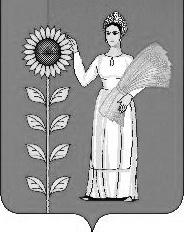 №п/пОбъекты залогового фонда (всего)Месторасположение Месторасположение Стоимость объекта залогового фонда, тыс.руб.(рыночная)Стоимость объекта залогового фонда, тыс.руб.(рыночная)Объекты залогового фонда возможного для передачи под залогОбъекты залогового фонда возможного для передачи под залогОбъекты залогового фонда возможного для передачи под залогОбъекты залогового фонда возможного для передачи под залогОбъекты залогового фонда возможного для передачи под залогОбъекты залогового фонда возможного для передачи под залог1Двухэтажное нежилое кирпичное зданиеДвухэтажное нежилое кирпичное зданиеЛипецкая обл.,         п.Добринка, ул. М. Горького, д.5Липецкая обл.,         п.Добринка, ул. М. Горького, д.5107782Двухэтажное нежилое кирпичное зданиеДвухэтажное нежилое кирпичное зданиеЛипецкая обл.,         п. Добринка, ул. М. Горького, д.3Липецкая обл.,         п. Добринка, ул. М. Горького, д.3109133Двухэтажное кирпичное административное здание с гаражом, котельной, пристройкой, туалетом, с замощением, ограждением и воротами (здание УФ)Двухэтажное кирпичное административное здание с гаражом, котельной, пристройкой, туалетом, с замощением, ограждением и воротами (здание УФ)Липецкая обл.,         п. Добринка, ул. Октябрьская, д.25Липецкая обл.,         п. Добринка, ул. Октябрьская, д.25102514Нежилое здание МУП «Бытовик»Нежилое здание МУП «Бытовик»Липецкая обл.,         п. Добринка, ул. М. Горького, д.1Липецкая обл.,         п. Добринка, ул. М. Горького, д.1211855Автобус ПАЗ- 4230-01Автобус ПАЗ- 4230-01Липецкая обл.,         п. Добринка, ул.КироваЛипецкая обл.,         п. Добринка, ул.Кирова5156Автобус МАРЗ- 4219Автобус МАРЗ- 4219Липецкая обл.,         п. Добринка, ул.КироваЛипецкая обл.,         п. Добринка, ул.Кирова6477Автобус ЛАЗ-4207JTАвтобус ЛАЗ-4207JTЛипецкая обл.,         п. Добринка, ул.КироваЛипецкая обл.,         п. Добринка, ул.Кирова11548Автобус ЛИАЗ – 525645Автобус ЛИАЗ – 525645Липецкая обл.,         п. Добринка, ул.КироваЛипецкая обл.,         п. Добринка, ул.Кирова13329Автобус ПАЗ-32053-110-07Автобус ПАЗ-32053-110-07Липецкая обл.,         п. Добринка, ул.КироваЛипецкая обл.,         п. Добринка, ул.Кирова898,710Автобус ПАЗ-32053-110-07Автобус ПАЗ-32053-110-07Липецкая обл.,         п. Добринка, ул.КироваЛипецкая обл.,         п. Добринка, ул.Кирова898,711Автобус ЛиАЗ-525636-01Автобус ЛиАЗ-525636-01Липецкая обл.,         п. Добринка, ул.КироваЛипецкая обл.,         п. Добринка, ул.Кирова2662,612Автобус ЛиАЗ-525636-01Автобус ЛиАЗ-525636-01Липецкая обл.,         п. Добринка, ул.КироваЛипецкая обл.,         п. Добринка, ул.Кирова2662,613Автобус Нефаз 5299-10-17Автобус Нефаз 5299-10-17Липецкая обл.,         п. Добринка, ул.КироваЛипецкая обл.,         п. Добринка, ул.Кирова1445Итого: Итого: 65342,6